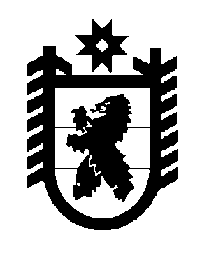 Российская Федерация Республика Карелия    ПРАВИТЕЛЬСТВО РЕСПУБЛИКИ КАРЕЛИЯРАСПОРЯЖЕНИЕ                                от  5 декабря 2014 года № 759р-Пг. Петрозаводск Внести в состав конкурсной комиссии по проведению ежегодного конкурса среди муниципальных районов и городских округов в Республике Карелия на право проведения праздничных мероприятий, посвященных Дню Республики Карелия (далее – комиссия), утвержденный распоряжением Правительства Республики Карелия от              28  мая 2014 года № 291р-П (Собрание законодательства Республики Карелия, 2014, № 5,  ст. 876), следующие изменения:1) включить в состав комиссии Максимова А.А. – исполняющего обязанности Министра финансов Республики Карелия; 2) указать новые должности следующих лиц:Шабанов Ю.А. – заместитель Главы Республики Карелия по региональной политике, председатель комиссии;Баев В.Г. – заместитель Главы Республики Карелия – Руководитель Администрации Главы Республики Карелия;Улич В.В. – заместитель Главы Республики Карелия по социальным вопросам;3) исключить из состава комиссии Усынина И.В.           ГлаваРеспублики  Карелия                                                             А.П. Худилайнен